ДЕНЬ ПАМ'ЯТІ ЖЕРТВ ПОЛІТИЧНИХ РЕПРЕСІЙДень пам'яті жертв політичних репресій — щорічний національний пам'ятний день в Україні, що припадає на третю неділю травня.Указом Президента України від 31 жовтня 2000 року  № 1181/2000 День пам'яті жертв голодоморів, який відзначався кожної четвертої суботи листопада перейменовувався на «День пам'яті жертв голодомору та політичних репресій». Указом Президента України від 15 липня 2004 року № 797/2004 встановлювалася назва «День пам'яті жертв голодоморів та політичних репресій». Указом Президента України від 21 травня 2007 року № 431/2007 дні пам'яті жертв голодоморів та політичних репресій розведено у часі. День пам'яті жертв голодоморів залишився щочетвертої суботи листопада, натомість, третя неділя травня встановлена Днем пам'яті жертв політичних репресійМета - належне вшанування пам'яті жертв політичних репресій, привернення уваги суспільства до трагічних подій в історії України, викликаних насильницьким впровадженням комуністичної ідеології, відродження національної пам'яті, утвердження нетерпимості до будь-яких проявів насильства проти людства»Традиційно, в День пам'яті жертв політичних репресій вищі особи держави покладають квіти до національного меморіального заповідника «Биківнянські могили». Покладання квітів до пам'ятних знаків відбувається також по всій країні, відбуваються жалобні віче і церемонії.Великий терор – масштабна кампанія масових репресій громадян, що була розгорнута в СРСР у 1937–1938 рр. з ініціативи керівництва СРСР й особисто Йосипа Сталіна для ліквідації реальних і потенційних політичних опонентів, залякування населення, зміни національної та соціальної структури суспільства. Наслідками комуністичного терору в Україні стало знищення політичної, мистецької та наукової еліти, деформація суспільних зв’язків, руйнування традиційних ціннісних орієнтацій, поширення суспільної депресії й денаціоналізація.За даними розсекречених архівів і документів СБУ, в Україні з 1935 по 1951 рік жертвами розкуркулення стали понад 2 млн. 800 тис. людей. У 1936 році заарештували 15717 осіб, у 1937-му - 159537, в 1938-м 106096, в 1939-м 11744. Близько 16,5 тис. чоловік було розстріляно в 1937-му.ІСТОРИЧНА ДОВІДКАЗа період Великого терору на території УРСР, за оцінками істориків, було засуджено 198918 осіб, з яких близько двох третин – до розстрілу. Решту було відправлено до в`язниць та таборів (інші заходи покарання охоплювали менше 1 %, звільнено було тільки 0,3 %).Масові репресивні операції у 1937–1938 рр., за задумом Й. Сталіна, мали завершити двадцятилітню боротьбу з «соціально-ворожими елементами», упокорити населення шляхом масового терору, утвердити авторитарний стиль керівництва та здійснити «кадрову революцію». Підставою для розгортання терору була теза Й. Сталіна про загострення класової боротьби в міру успіхів соціалістичного будівництва.Офіційно початком Великого терору став оперативний наказ НКВД СРСР № 00447 «Про репресування колишніх куркулів, карних злочинців та інших антирадянських елементів» від 30 липня 1937 р., затверджений політбюро ЦК ВКП(б) 31 липня 1937 р. Проте наявні документи НКВД (накази, листування, телеграфи) свідчать, що масові репресії готувалися заздалегідь, а наказом їх лише формалізували.Наказом № 00447 запроваджувалися ліміти (плани) на покарання громадян. Вироки за І-ю категорією означали «розстріл», за ІІ-ю категорією – на ув’язнення в таборах ГУЛАГ (рос: Главное управление лагерей) НКВД СРСР. Якщо первинний ліміт для УРСР за І категорією становив 26150 осіб, то у січні 1938 р. він був збільшений до 83122 осіб. Із проханням про додаткові ліміти в Москву неодноразово зверталися наркоми внутрішніх справ УРСР Ізраїль Леплевський та Олександр Успенський.Ще до початку дії оперативного наказу № 00447 особливу увагу було звернено на «чистку» партійних лав та органів безпеки, що мало забезпечити надалі беззастережне виконання репресивних директив центру. А вже у червні 1937 р. розпочались масові арешти. 10 липня 1937 р. політбюро ЦК КП(б)У розіслало по областях УРСР вказівку про формування позасудового репресивного органу – обласних «трійок», створених для спрощення процедури засудження. До складу трійки зазвичай входили начальник обласного НКВД (голова), обласний прокурор та перший секретар обласного або республіканського комітету ВКП(б). Існування «трійок» та інших позасудових репресивних органів повністю суперечило радянському законодавству, у тому числі Конституції 1936 р.Часи Великого терору у масовій свідомості населення СРСР позначені тотальним страхом та недовірою. Нічні арешти сусідів, підозри колег на роботі, друзів, родичів, пошук шпигунів та шкідників, острах доносів та обов’язок публічно таврувати ворогів народу були повсякденними. Особа могла написати донос на колег, остерігаючись, що ті донесуть на неї першими. Це стало типовим засобом вирішення особистих конфліктів із керівництвом, викладачами, родичами тощо.РЕАБІЛІТАЦІЯ ЖЕРТВНезаконність Великого терору визнали ще за часів СРСР після смерті Й.Сталіна, коли в роки «відлиги» провели часткову реабілітацію репресованих. Реабілітаційні процеси другої половини 1950-х – початку 1960-х років мали обмежений характер. Більшість громадян, засуджених за політичними звинуваченнями, не отримали повної реабілітації, а їхні права не були повністю відновлені.У 1991 році, в останні місяці існування УРСР, було ухвалено Закон «Про реабілітацію жертв політичних репресій на Україні». У ньому вперше в Україні законодавчо засудили і відмежувалися від політичних репресій як методу керування суспільством. Але оскільки цей закон ухвалювався ще в УРСР, то певна частина цих репресій, навіть вчинених позасудовими органами, все ще визначалася «обґрунтованими». Відповідно до вимог Закону органами прокуратури та судами впродовж 1991–2001 років було реабілітовано 248 тис. 810 громадян, відмовлено в реабілітації — 117 тисячам 243 особам.У 2015 році Україна засудила злочини комуністичного тоталітарного режиму Законом «Про засудження комуністичного та націонал-соціалістичного (нацистського) тоталітарних режимів в Україні та заборону пропаганд їхньої символіки». Законопроект було розроблено Українським інститутом національної пам’яті спільно із народними депутатами України, громадськістю та експертами Реанімаційного пакету реформ.У 2018 році Верховна Рада проголосувала за Закон «Про внесення змін до деяких законодавчих актів України щодо удосконалення процедури реабілітації жертв репресій комуністичного тоталітарного режиму 1917 - 1991 років». Закон суттєво розширює коло осіб, які підпадають під реабілітацію. Зокрема, в ньому прописана автоматична реабілітація осіб, які були покарані позасудовими органами, право на реабілітацію отримають ті, хто зі зброєю в руках боровся за незалежність України, був ув’язнений, примусово поміщений у психіатричний заклад, трудову армію, позбавлений майна через «експропріацію» чи «розкуркулення», або ж депортований за національною ознакою.ПОЛТАВЩИНА У РОКИ МАСОВИХ ПОЛІТИЧНИХ РЕПРЕСІЙ 1937 – 1938 РОКІВПротягом 1937–1938 років на Полтавщині було репресовано понад 10 тисяч громадян. У 1937 р. на Полтавщині було ліквідовано майже всю верхівку партійного та профспілкового апаратів. На справжні катівні, де піддавали фізичним і психічним тортурам тисячі людей, перетворилися спецкорпуси в’язниць у Полтаві, Кременчуці, Лубнах, приміщення всіх райвідділів НКВС. На тюремні камери були перетворені підвали колишнього Селянського банку, де розташувалося обласне управління НКВС у Полтавській області.Основні поховання здійснювалися в піщаному кар'єрі поблизу села Макухівка. Наприкінці 1980-х років поховання знищили. 17 квітня 1990 року залишки близько 200 осіб перепоховані в урочищі Триби. В 1995 році на місці перепоховання відкрили меморіальний комплекс.ФАКТИ ПРО ВЕЛИКИЙ ТЕРОР В УКРАЇНІ1. Биківнянське поховання жертв сталінських репресій є одним із найбільших на території України. Вже встановлено імена понад 19 тисяч розстріляних громадян.2. Інші місця масових поховань жертв Великого терору політичних репресій 1937–1938 рр. – Рутченкове поле (Донецьк), район Парку культури та відпочинку (Вінниця), П’ятихатки (Харків), Католицьке кладовище (Умань), Єврейський цвинтар (Черкаси), село Халявин (Чернігівщина), Другий християнський цвинтар (Одеса), 9-й км Запорізького шосе (Дніпро). У Західній Україні після 1939 р. також з’явились місця масових поховань, зокрема урочище Дем’янів лаз (Івано-Франківськ), урочище Саліна (Львівська область), Тюрма на Лонцького (Львів).3. Найкривавіша ніч у Києві – 19 травня 1938 року,  коли у в’язницях НКВД було розстріляно 563 людини. Розстріли, як правило, проводилися на подвір’ях в’язниць, у підвалах НКВД або безпосередньо перед похованням. Спочатку для масових поховань відводилися спецділянки цвинтарів. У пік репресій з метою приховати масштаби злочину енкавидисти змінили цю практику. У фруктових садах, парках, приміських лісах викопувались траншеї для поховань, часто трупи засипалися негашеним вапном.4. 27 жовтня – 4 листопада 1937 року в урочищі Сандармох поблизу міста Медвеж’єгорськ у Карелії з нагоди наближення 20-річчя Жовтневої революції було розстріляно 1111 осіб, з них 287 українців та осіб, долі яких пов’язані з Україною.5. НКВД УРСР розташовувався у Києві у 1934–1938 рр. у будівлях колишнього Київського інституту шляхетних дівчат (згодом – Жовтневий палац), у 1938–1941 рр. по вул. Короленка (нині – Володимирська), 33. Київський міський відділ та управління НКВД по Київській області розміщувались по вул. Рози Люксембург (нині – Липська), 16.6. У 1955 р. КГБ при РМ СРСР направив в обласні управління держбезпеки директиву №108 сс, в якій дав вказівку повідомляти родичам розстріляних, що їх рідні «померли в місцях позбавлення волі, а в необхідних випадках, при рішенні майнових або інших правових питань, реєструвати в загсах смерть розстріляних із видачею заявникам свідоцтв, в яких дати смерті вказувати у межах 10 років з дня арешту, а причини смерті – вигадані».7. В рамках Великого терору НКВД організувало та провело серію масових національних операцій. Це т.зв. «німецька операція» (25 липня 1937 року), «польська» (11 серпня 1937 року), «румунська», «латиська», «грецька», «іранська», «харбінська», «афганська», «проти болгар і македонців».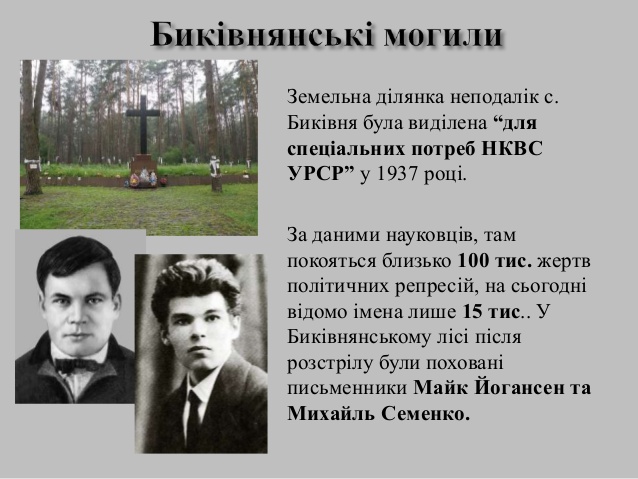 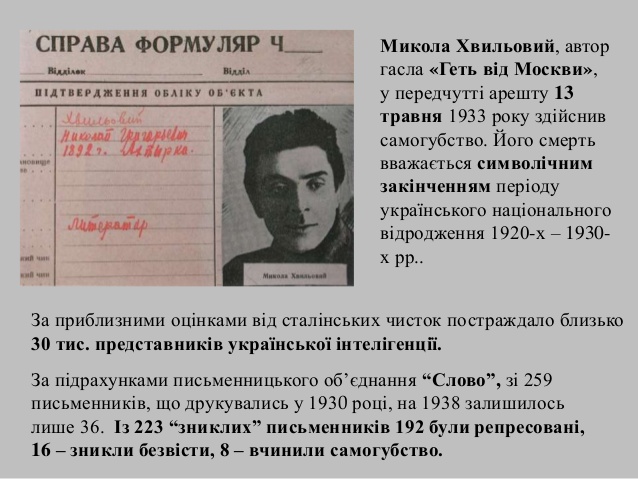 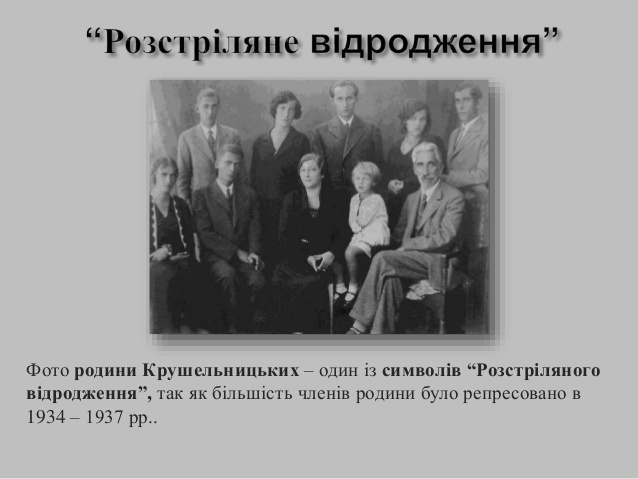 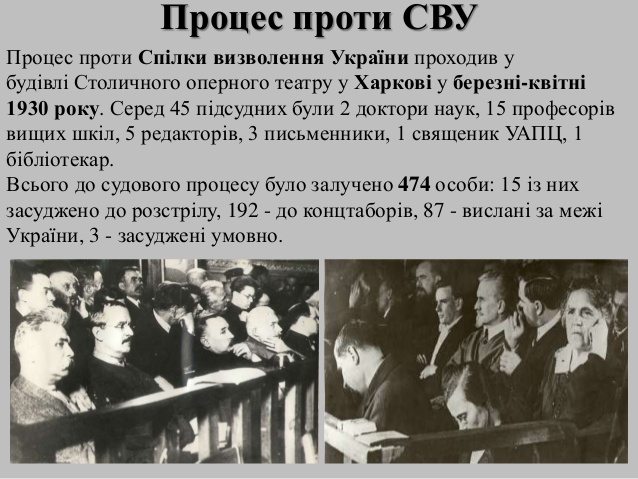 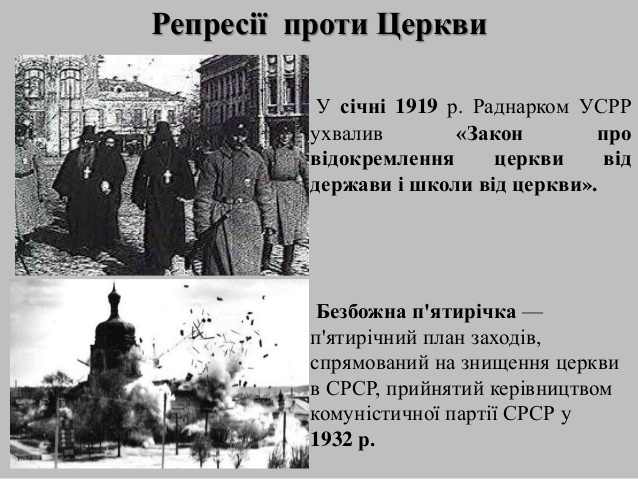 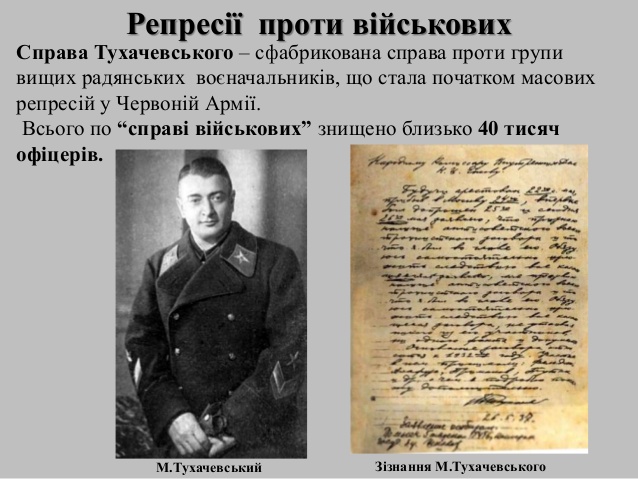 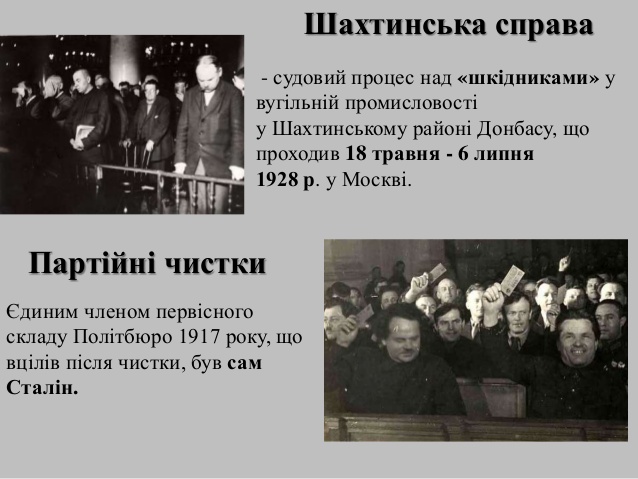 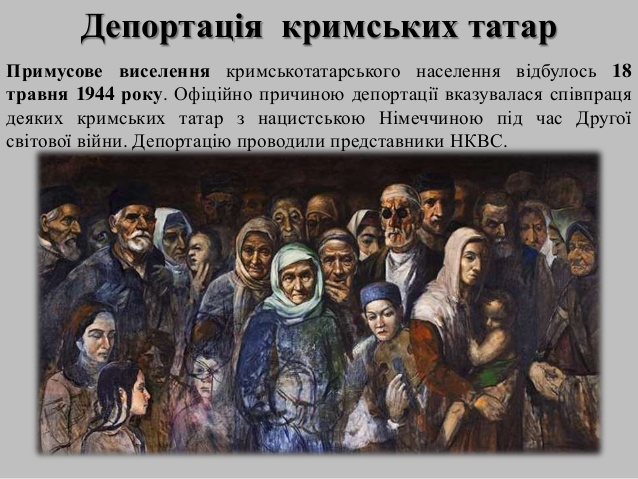 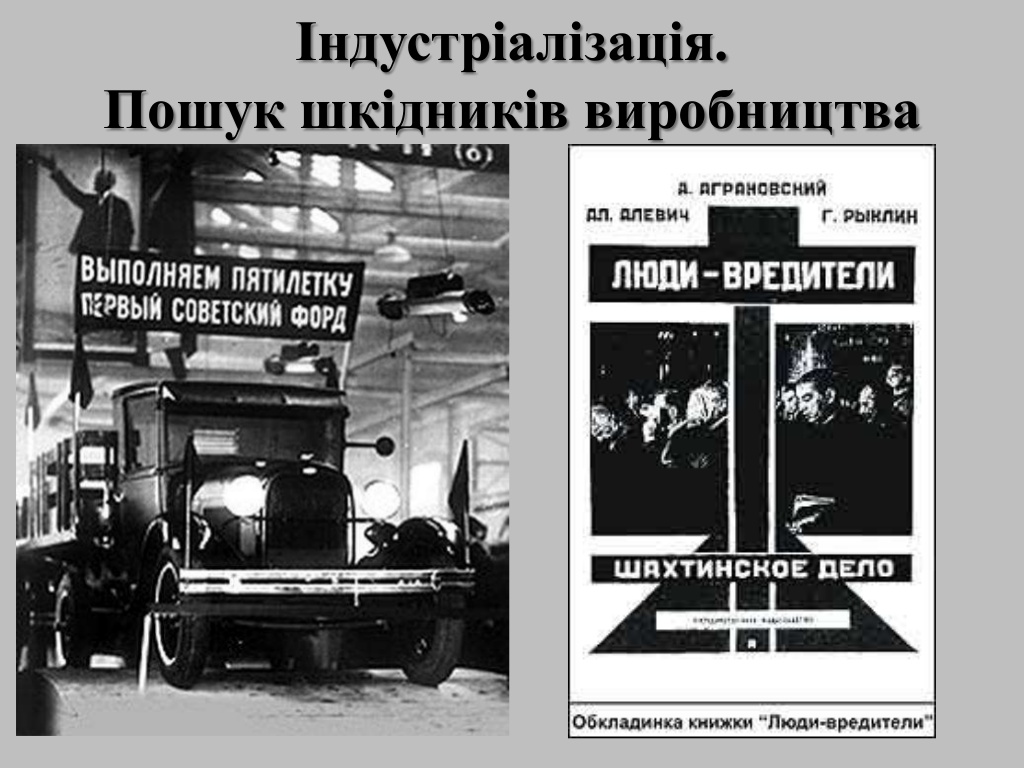 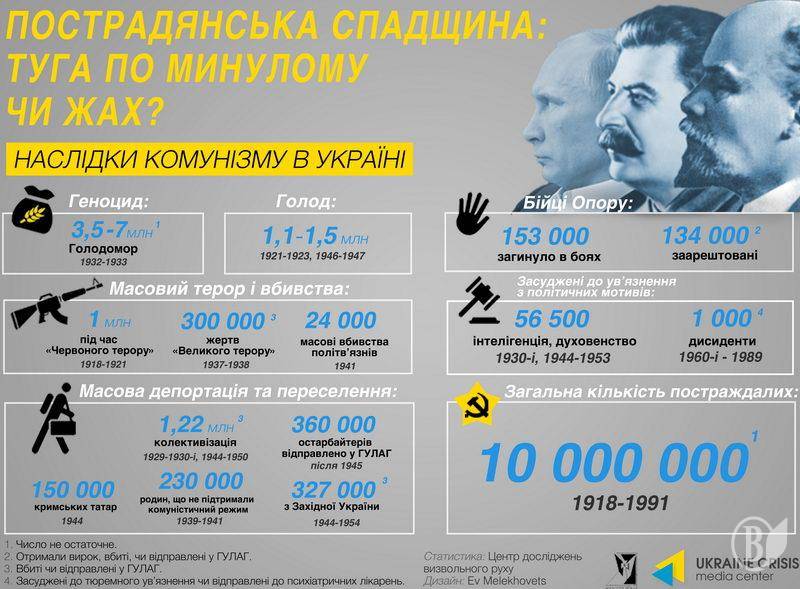 